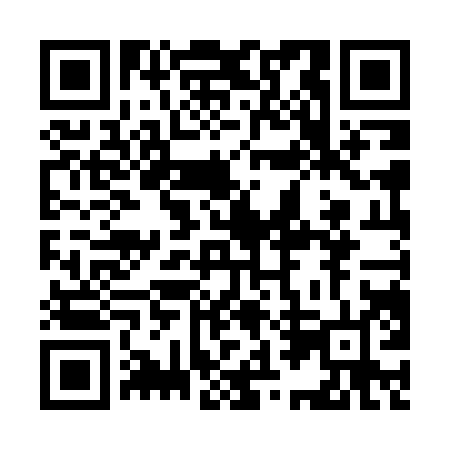 Prayer times for Agia Theodoti, GreeceWed 1 May 2024 - Fri 31 May 2024High Latitude Method: Angle Based RulePrayer Calculation Method: Muslim World LeagueAsar Calculation Method: HanafiPrayer times provided by https://www.salahtimes.comDateDayFajrSunriseDhuhrAsrMaghribIsha1Wed4:486:241:166:078:089:392Thu4:466:231:166:088:089:403Fri4:456:221:166:088:099:414Sat4:436:211:156:098:109:425Sun4:426:201:156:098:119:436Mon4:406:191:156:108:129:457Tue4:396:181:156:108:139:468Wed4:386:171:156:108:149:479Thu4:366:161:156:118:149:4810Fri4:356:151:156:118:159:5011Sat4:346:141:156:128:169:5112Sun4:326:141:156:128:179:5213Mon4:316:131:156:138:189:5314Tue4:306:121:156:138:199:5415Wed4:296:111:156:148:209:5616Thu4:276:101:156:148:209:5717Fri4:266:091:156:148:219:5818Sat4:256:091:156:158:229:5919Sun4:246:081:156:158:2310:0020Mon4:236:071:156:168:2410:0121Tue4:226:071:156:168:2410:0322Wed4:216:061:156:178:2510:0423Thu4:206:051:156:178:2610:0524Fri4:196:051:166:188:2710:0625Sat4:186:041:166:188:2710:0726Sun4:176:041:166:188:2810:0827Mon4:166:031:166:198:2910:0928Tue4:156:031:166:198:3010:1029Wed4:156:021:166:208:3010:1130Thu4:146:021:166:208:3110:1231Fri4:136:021:166:208:3210:13